EL AMOR, SEXUALIDAAD Y VIDA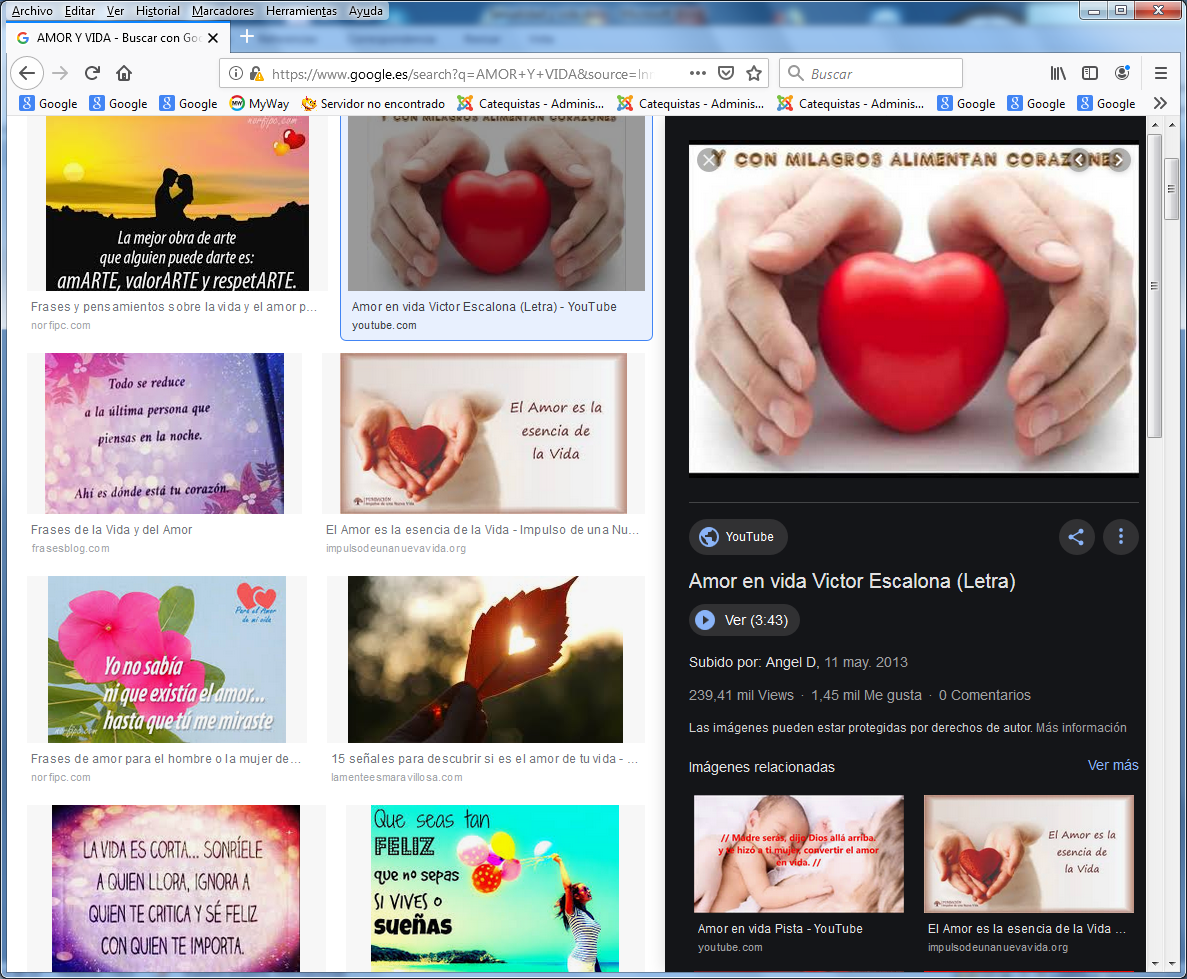    El concepto teológico de amor se halla frecuentemente expresado en la Escritura. Es básico en el mensaje cristiano, de modo que, sin la comprensión de lo que es el amor, no hay formación natural ni sobrenatural en los valores espirituales. Es importante tener en cuenta el proceso psicológico de cada persona en relación al amor y no pedir a cada edad evolutiva más que lo que puede dar. 
     El  niño pequeño siente necesidad de ser amado y es egocéntrico. No es capaz de amar.  Sólo al llegar a cierta madurez de adolescente se descubre que el amor es dar más que recibir. Si no hay actitud de ofrenda, no es posible amar.  Y la adultez, con la perfección y plenitud que se la supone, es la edad en que se puede entender el amor en plenitud.
   Precisamente por eso la religión cristiana, que es amor: amor de Dios al hombre, al Pueblo elegido, a la Iglesia, al pecador..., y que reclama respuesta de amor: amor a Dios, amor al prójimo, amor a los pobres, amor a sí mismo, no se pueden entender si no es en clave de amor.
   En el Antiguo Testamento abundan los hechos de amor divino. Adán, Noé, Abraham, Jacob, Moisés, Samuel, David y todos los Profetas son signos y testigos del amor divino.  Pero es el Nuevo Testamento el que refleja y transmite un torrente de referencias al amor.
   El verbo amar (agapao) aparece 143 veces, el concepto amor (agape ) 117 y el destinatario del amor (agapetos) 52. En 74 ocasiones aparece el término paralelo de Fileo. De todas ellas, en unas 40 la palabra “amar” está situada en labios de Jesús en diversidad de formas. Juan es el más directamente vinculado a la palabra amor, pues la usa unas 70 veces en sentido referente a Dios, a Cristo, al prójimo o al mundo.
    Es bueno recordar que una catequesis sin claridad sobre el concepto del amor deja algo en el aire. Resultará imposible entender lo que es el amor de Dios, el amor de Jesús, el amor a los hermanos. Sin esa comprensión no se podrá descubrir el misterio cristiano.La cualidad natural del hombre que le lleva a prolongar su especie y a engendrar nuevos seres en el mundo es la sexualidad. Ella implica tres elementos esenciales: la conciencia de dualidad de configuración somática y psíquica en la especie humana, expresada por la naturaleza en forma masculina y femenina; la tendencia reproductora, mediante la complementación psicológica de ambos sexos y la actuación genital; y la consiguiente satisfacción personal ante la fecundidad y la alegría íntima que proporciona la paternidad y la maternidad.
   Entre el cúmulo de cualidades y rasgos que adornan al hombre, la sexualidad tiene un puesto primordial. Sin ella la vida humana se extingue.
   Además, la sexualidad del ser inteligente es muy superior a la animal y a la vegetal, también bipolar y diferenciada. Y la superioridad radica en la conciencia de su instinto que le distancia infinitamente de los demás seres. El instinto en él se rige por la inteligencia, la voluntad, la libertad, la sensibilidad ética y estética, la espiritualidad y la trascendencia.    Valor de la sexualidad    Es la fuerza creadora más natural del hombre, la que más le convierte en colaborador de Dios Creador, la que más íntimamente le lleva a compenetrarse con otros seres, comenzando con el ser del otro sexo que con él se asocia y con el que, en la intimidad, se siente bien.
    Al orientarle a dar vida a otros hombres, la sexualidad constituye una energía vital de incalculable valor. Sólo los efectos de su ausencia o las consecuencias de su perturbación, hacen caer en la cuenta de valor y sentido.   Valor radical   La sexualidad humana es más que el instinto reproductor. Es la clave que revela la propia identidad de ser creativo, pero no autosuficiente.  En el animal el instinto reproductor le conmueve y mueve a la copulación para prolongar la especie con una mecánica automática y con una perspectiva de simple satisfacción presente. El hombre siente la fuerza animal, pero la supera con la intimidad, la estética, la conciencia ética, la previsión de futuro, el respeto a la otra parte, el altruismo preferente y la trascendencia para el porvenir. 
    Si le fallan esas dimensiones, su actuación sexual se reduce a lo animal y no se desenvuelve en la dignidad de persona humana.
    Acontece lo mismo que en los alimentos o en la agresividad. El animal come por instinto. El hombre come por apetito, pero en relación a los demás. El animal se defiende por instinto. El hombre se defiende con inteligencia y discierne.
    La diferencia radical es que el animal no puede dejar de copular, comer y defenderse; el hombre, por el contrario, puede renunciar al placer genital por una razón superior, puede dejar de comer porque es libre, puede renunciar a defenderse, porque tiene voluntad.
    Por eso la sexualidad humana no se reduce a la instintividad, a la genitalidad, a la copulación. Es mucho más que todo ello. Es capacidad de realización.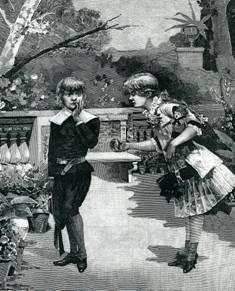 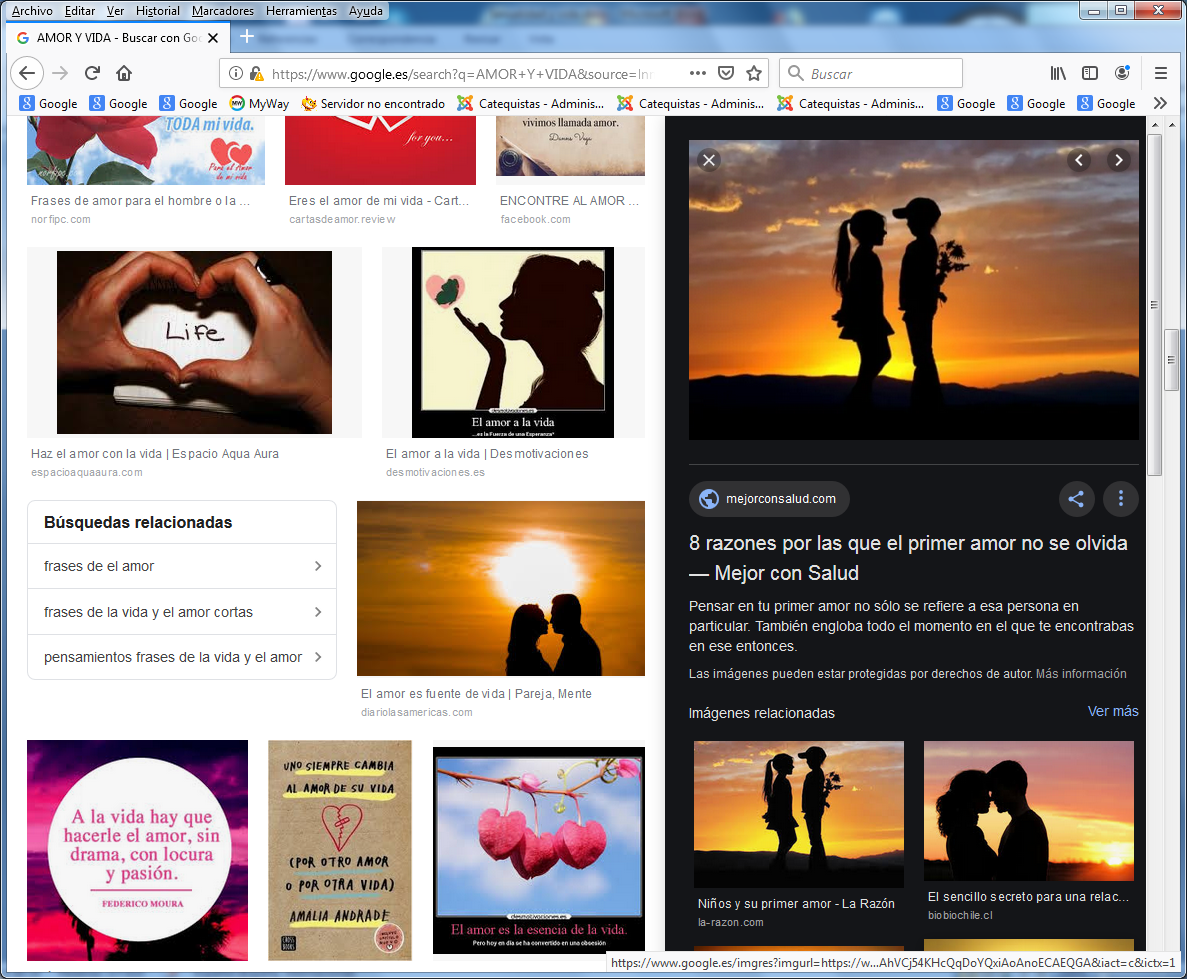    La plenitud bisexual   La sexualidad abarca desde la satisfacción en la propia identidad sexual hasta la admiración por la originalidad de la persona del otro sexo.
   En la medida en que el ser humano se halla dichoso en el sexo en el que ha nacido, domina en su mente y en su afectividad el equilibrio y la satisfacción.
   Es tan importante esta identificación del yo sexual, que el hombre puede renunciar a la reproducción y a contribuir a la propagación de la especie humana por diversos motivos; incluso puede sentirse satisfecho con la dedicación a otros servicios más desinteresados en beneficio de la sociedad. Pero no puede, sin perjuicio del propio equilibrio y del ajeno, renunciar al propio sexo o promover sentimientos de insatisfacción por él.
   La bisexualidad humana es el eco de toda la existente en la naturaleza vegetal y animal en el cosmos. Pero en el hombre cobra dimensiones de grandeza singular: completa la identidad humana con la variedad, dinamiza el género humano con fuerzas complementarias que aseguran la pervivencia, suscita relaciones de ternura con persona del otro sexo con miras espontáneas a la propagación de la especie humana.
   Si la bisexualidad sólo se percibiera como fuente de fuertes sensaciones y de propagación de la especie por la complementación y el ejercicio reproductor, no se tendría el verdadero sentido de esa realidad gratificante de la vida.
   En el orden cristiano, la bisexualidad es un regalo del Creador al ser inteligente, más incluso que el regalo de la variedad de razas, de rasgos somáticos, de habitats múltiples o preferencias estéticas. Dios creo a la naturaleza exuberante, no clónica o mecánica.
   Por eso dice el Catecismo de la Iglesia Católica: "La sexualidad abarca todos los aspectos de la persona humana, en la unidad de su cuerpo y de su alma. Concierne particularmente a la afectividad, a la capacidad de amar y de procrear y, de manera más general, a la aptitud de establecer vínculos de comunión con otros". (N° 2332)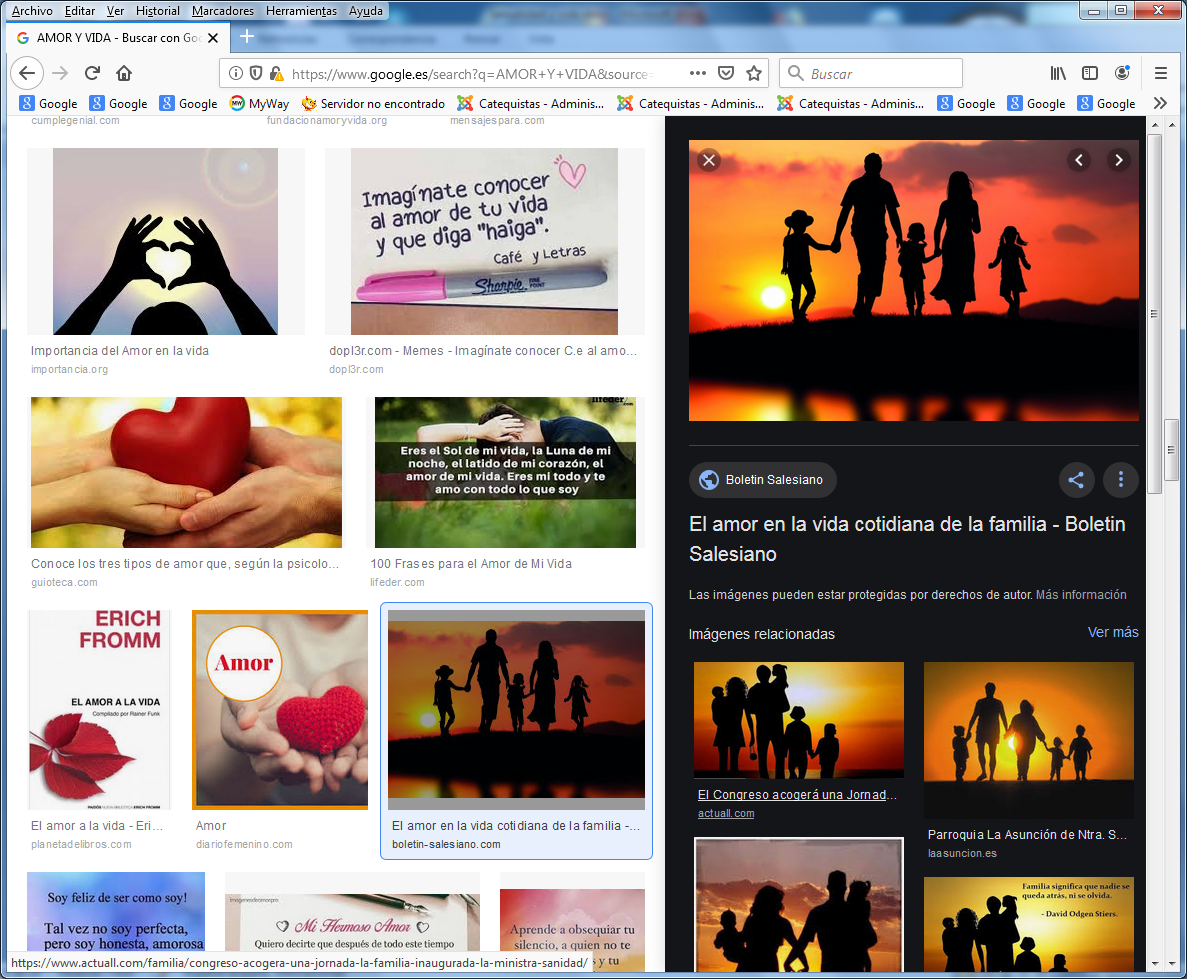    Dimensión creacional   La dimensión más noble, profunda y creativa de la sexualidad humana se fundamenta en el placer sublime e incomparable de hacer asequible a nuevos seres el maravilloso amor divino concedido a los humanos. 
   Creados por Dios, los hombres han sido hechos aptos para producir nueva vida. Por eso se sienten y se saben artífices del desarrollo en el mundo de los seres inteligentes.
   Son capaces de producir obras magníficas, que les llenan de orgullo. Llevan en su naturaleza una vocación de vida y no de muerte. Y esa grandeza se hace presente en la fecundidad.   Por eso el hombre es creador por su bisexualidad, en cuanto hombre y mujer, y se sabe capaz de engendrar nuevos seres a los que extiende su amor humano y su capacidad de amor divino.
   La conciencia y la experiencia le dice  que puede sentirse llamado a dar vida a otros, no sólo en el orden corporal, sino en el moral, intelectual y espiritual, incluso más allá de los propios gustos y satisfacciones.
   Al hablar de esa capacidad creadora de vida, hay que superar los parámetros animales y entender al hombre como productor de maravillas. Sólo la experiencia de la maternidad y de la paternidad puede hacer entender esta dimensión. Por eso, el placer vital, no es sólo el fisiológico de la copulación o el afectivo de la conyugalidad, sino que sublima en el creativo de la paternidad o de la maternidad. Es el placer intelectual, moral y espiritual del originar nuevos seres capaces de ser felices en el orden natural y en el nivel sobrenatural.
   El deseo de continuar esa vida superior, cuando los días terrenos de los progenitores se terminen, es una de las dimensiones más sutiles de la sexualidad humana, que jamás podrán alcanzar los animales. Por eso el hombre se proclama, por su sexualidad, creador de nuevas personas: capaces de pensar, aptas para querer con libertad, sensibles, sociables, agentes de nuevas maravillas humanas: técnica, ciencia, arte, progreso, sobre todo vida; y capaces de engendrar, a su vez, nuevos seres libres y con cualidades trascendentes.El placer sexual   En el acto fecundador, la naturaleza, o Dios como autor de la naturaleza, ha colocado un placer intenso, que es el sexual. Ese placer, tanto en el ámbito sensorial de las estimulaciones nerviosas que culminan con el orgasmo, como en el orden psicológico y afectivo que culmina en el gozo del amor, es un placer bueno por sí mismo, como bueno es el sabor de los alimentos o gratificante el aroma de las flores.
   Pero este placer, el más original del ser humano, tiene una función insustituible en pro de la gestación de nuevos seres con las grandes responsabilidades que la formación de un ser humano implica. En esa trascendencia de responsabilidad es donde se halla su peculiar dignidad y consiguiente moralidad.
   Las actitudes filosóficas y éticas ante este placer han sido numerosas y dispares, como no podía ser otra forma tratándose de algo tan motriz y estimulante en la vida personal y colectiva de los hombres.
   Desde los estoicos antiguos y los maniqueos, que lo consideraban malévolo y rechazable, hasta los hedonistas y epicúreos que lo miraban en función de su intensidad y frecuencia, las opiniones y actitudes se extendieron en un gran abanico de axiologías que se prologaron a lo largo de la Historia.
    En clave cristiana, ese placer es bueno en sí mismo, pues ha sido querido por Dios, y no sería correcto infravalorarlo o maldecirlo. Gracias a él el hombre se siente gratificado ante los actos reproductores y afronta sus consecuencias posteriores con la generación de la prole, el género humano se propaga, los esposos se agradan mutuamente, las personas se sienten realizadas en su feminidad y en su masculinidad, la compenetración conyugal tiene un apoyo para la permanencia.
    Lo que no es bueno es el desorden en la búsqueda de ese placer. Tal acontece cuando predomina el egoísmo sobre el amor, cuando se busca separado de sus consecuencias naturales respecto a la vida, cuando se atropella el derecho de la otra parte a la que se impone o cuando se desea o se consigue al margen de las leyes naturales de la dignidad humana: compromiso, fidelidad, ternura, estabilidad, moderación, generosidad, que todo ello es verdadero amor.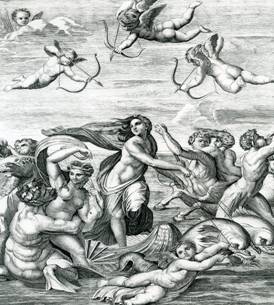    Niveles de la sexualidad     La cualidad sexual del hombre es compleja. Por eso, es bueno que exploremos y entendamos los diversos niveles de la sexualidad humana. 
    De su comprensión y esmerado cultivo depende el variado modo de entender la dignidad sexual y de presentarla cuando se habla de ella a la luz del Evangelio.  Nivel fisiológico.    Es el más elemental, natural y orgánico y resulta el más asequible de entender, como plataforma de partida. Se alude con él a las actividades biorreproductoras, en donde los órganos genitales humanos son la primera referencia en cuanto a su anatomía y a su  funcionamiento. Tales dimensiones somáticas, como las demás del cuerpo, reclaman conocimiento, atención sanitaria, respeto, protección y adecuada valoración.
   El hecho de que la naturaleza los haya constituido en doble forma: los del varón (testículos, pene, próstata, espermatozoides) y los de la mujer (mamas, ovarios, óvulos, trompas, útero, vagina, vulva) es una llamada natural a su complementación anatómica y funcional.
   Su dignidad en nada disminuye con respecto a los demás órganos, aun cuando el hombre normal, a partir de cierto estadio evolutivo, experimente una natural inclinación (pudor) a ocultarlos a la mirada de los demás (intimidad) o se conviertan en objeto de curiosdiad espontánea, cosa que no acontece con los otros órganos del cuerpo.
   Su importancia y dignidad deben suscitar la admiración ética y estética de todos, al igual que las flores, que son precisamente los órganos sexuales de los seres vivos vegetales, despiertan agrado, asombro y fascinación. En educación, es un deber la instrucción sobre la anatomía y la fisiología sexual, sobre la misión reproductora del hombre y sobre la responsabilidad peculiar que ella implica.
   Con todo es importante no reducir la virilidad y la feminidad a la constitución somática, ya que existen otras dimensiones sexuales más sutiles y constitutivas que los meros atributos anatómicos.    Nivel moral y afectivo.    Se recogen en él todos aquellos rasgos interiores: mentales, volitivos y afectivos, que reflejan la intimidad común en los sexos y expresan la tonalidad específica de cada uno de ellos.  Hombres y mujeres poseen riquezas comunes: criterios, actitudes y sentimientos reproductores. Y los poseen diferentes para ser complementadas por la otra parte. La originalidad psicológica de cada sexo es también un don natural, de modo que su olvido perjudica tanto a cada sexo en particular como a la forma de comunicación mutua.
   Los dos sexos se compenetran por ser diferentes. Su culminación se halla en la paternidad y en la maternidad, con las consecuencias íntimas para los cónyuges en principio y para los hijos que se conforman bajo su tutela.
   Un mal entendido igualitarismo unisexual perjudica tanto a la mujer, que arruina su feminidad en estilos masculinos de vida, en lenguajes y comportamientos impropios, como al varón, que se pierde en la rusticidad o se vuelve feminoide, no femenino.     Nivel social.    Las diferencias fisiológicas y psicológicas entre los sexos han originado desde siempre diferencias sociales y convivenciales. Aunque ellas dependen mucho de cada cultura y de las tradiciones heredadas, los roles se originan por las capacidades naturales y por los hábitos cultivados en cada sexo. Rasgos como la fuerza física, la menstruación, la sensibilidad intuitiva, generan diferentes gustos estéticos, emotividad y expresividad específica en cada uno.
   La diferencia de trato y de usos en nada afecta a la dignidad de la mujer o da predominio al varón. Si ella ha sido con frecuencia tratada como dependiente y él se ha sentido prepotente, no se debe a necesidades naturales sino a abusos culturales que el progreso y la cultura contribuyen a superar.
   Cualquier resabio de machismo es tan antinatural y perjudicial como cualquier intento de feminismo generalizado y demagógicamente explotado por intereses políticos o económicos. Ambos se oponen a la dignidad y a la convivencia.   La intercomunicación y la complementación de ambos sexos en la sociedad es factor de equilibro y condición de libertad, seguridad y armonía. Sin la función social de cada sexo, sobre todo sin la referencia firme a la maternidad y a la paternidad, existe el riesgo de una promiscuidad destructora de la feminidad y de una desviación de la masculinidad.   A veces se postula una irresponsable igualdad de los sexos, no en cuanto a derechos y opciones, que es justa, sino en cuanto a rasgos de personalidad, que no es correcta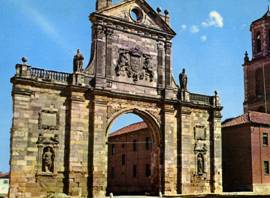 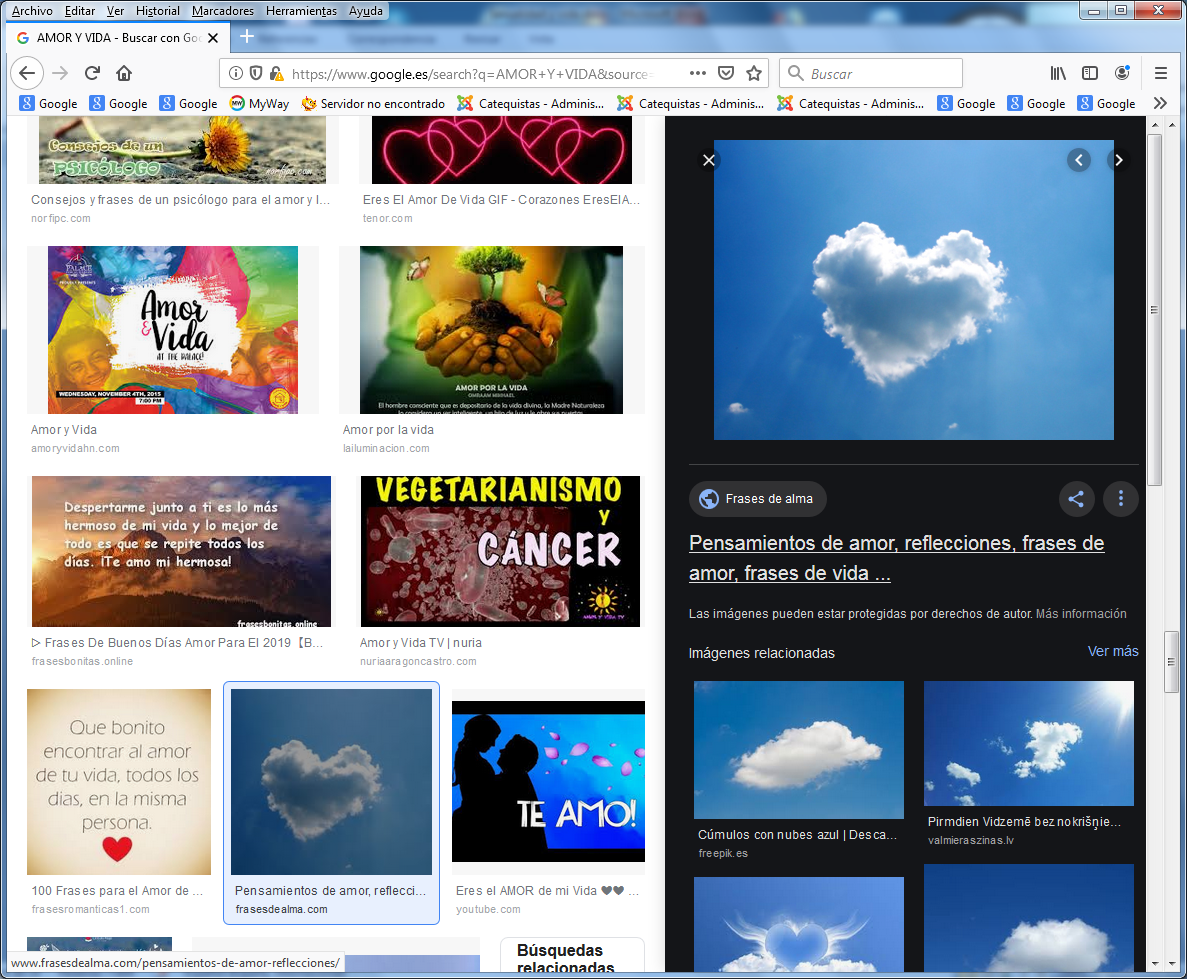       El nivel espiritual.      La sexualidad tiene también una dimensión espiritual en cuanto el hombre es trascendente en todas sus acciones y manifestaciones. La cualidad sexual humana no se reduce a lo simplemente somático ni a lo psíquico. Le hace al hombre, mujer y varón, capaz de trascender este mundo de forma original.
   Le abre la visión de lo "superior" y de lo "posterior". Lo uno afecta a su realidad inmaterial: inteligencia, voluntad, también libertad, responsabilidad, trascendencia. Lo otro le proyectan a lo que está más allá de la muerte, cuando sus días terrenos culminen con el salto a la eternidad.
   En relación a los valores espirituales de cada sexo, no se puede hablar de almas, espíritus, conciencia, destinos, derechos, deberes, etc., específicamente masculinos o femeninos. Antes que sexuados, los seres humanos deben ser vistos como personas libres y como seres superiores. Pero, en lo referente a la conciencia de identidad personal, sí puede haber una sutil distinción: cada sexo es y seguirá siendo diferente.
   Y no vale decir que en el cielo "los hombres serán como ángeles de Dios, en donde ni ellos ni ellas se casarán" (Mt. 22.30), pues la identidad personal se mantendrá para siempre. Dios ha hecho a cada uno en forma singular y le ha dado la conciencia de su propio yo o identidad. De esa conciencia se deriva la dignidad. El hombre y la mujer son tales por su espíritu y no sólo por sus órganos genitales. 
   La sexualidad es la clave en la identidad y configura el mapa íntimo de la dignidad femenina y de la masculina. En esa identidad se genera la conciencia del propio yo, a pesar de las corrientes periodísticas que consideran el sexo sólo como una incidencia, o factor secundario, o que juegan con los cambios de sexo como si de vestimentas superficiales se tratara.       Fecundidad y amor   El hombre es proyectivo y fecundo por misma naturaleza. No es un simple ser vivo, por perfecto que se le considere. Es un ser espiritual, libre e inmortal, al mismo tiempo que inteligente y social. La sexualidad, fisiológica, afectiva, moral y espiritual, debe ser analizada desde la óptica de la dignidad sobrenatural del hombre. Sólo en ese contexto se puede entender como algo superior al emparejamiento animal.
  La fecundidad del hombre en consecuencia es efecto de toda su personalidad. Puede manifestarse en diversas áreas o dimensiones:
     - En la intelectual y entonces hace de su mente, cada vez más poderosa, el motor de sus operaciones de ser libre. Produce riquezas y grandezas para sí y para los demás. Puede perfilar un prOyecto de familia y es capaz de buscar al ser del otro sexo para su realización. 
     - En la social y en la afectiva, el hombre se siente proyectado a relaciones con los demás hombres de forma responsable, en actitud de acogida y con protagonismo en las propias actuaciones. Busca a una persona del otro sexo para realizarse ante sí, dando rienda a sus sentimientos; y para significarse ante los demás, ostentando su feminidad o su masculinidad ofreciendo sus atractivos y cualidades ante el otro.
     - En la estética y en la ética, que implican aspectos complementarios que hace posible abrirse a la vida con una impresión gratificante de belleza, nobleza y virtud.    Cada sexo se siente responsable de la felicidad ajena, del placer fisiológico y sobre todo de la riqueza superior y espiritual. La vinculación intersexual por el amor culmina con la acogida por amor de los seres nuevos que brotan de la fecundidad que se agradece y desea como don de Dios.
     - Y también en la espiritual, que abre la puerta a la sobrenatural. Al encontrar en el cónyuge un portador de gracia divina, se nutre la propia vida sobrenatural y se genera un amplio abanico de dones místicos, que hacen del matrimonio un estado de vida gratificante y santificante.    El plan de Dios   El ejercicio de la sexualidad y la conquista de la fecundidad implican en el ser humano la solidaridad con el ser de distinto sexo que Dios ha puesto a su lado. La íntima vinculación del concepto de sexualidad con el de dignidad humana lleva a la valoración adecuada de la fidelidad y estabilidad de la unión entre varón y mujer, a la cual llamamos "matrimonio". 
   Por eso en el plan divino, los vínculos matrimoniales son ecos de su creatividad eterna. Y en el lenguaje cristiano, tales vínculos son reflejo del amor divino a los hombres, concretado en el amor de Cristo a su Iglesia.
   Matrimonio es pues mucho más que "pareja", término con el que muchos hoy rebajan la grandeza del enlace matrimonial. Quienes no lo descubren prefieren emplear eufemismos por temor a las implicaciones éticas y espirituales que el concepto de matrimonio conlleva.
   La unión matrimonial adquiere su grandeza al ser expresión del plan creacional de Dios sobre los hombres.
      - Este plan entre de lleno en la obra de la Creación del mundo habitado por hombres inteligentes. Es querido desde el comienzo por Dios, Autor de la naturaleza. El mismo Dios hizo al hombre varón y mujer para que se unieran corporal y espiritualmente y resultaran fecundos y creadores de nuevos hombres que poblaran la tierra.
   Al margen del mito que recoge el Génesis, lo importante es ver al ser humano en la estrecha conexión con los demás seres vivos, minerales, plantas y animales. El es la cumbre de la escala evolutiva promovida por el Autor de la naturaleza.
     - Es un plan que tiene una dimensión sobrenatural. A diferencia de las demás criaturas, Dios ha creado al hombre en nivel sobrenatural. Le ha hecho portador de la gracia sobrenatural que le hace hijo suyo y llamado a la felicidad eterna.
   Por voluntad del mismo Dios, el matrimonio se convierte en cauce de santificación, de acercamiento a Dios, de elevación sobrenatural, al ser signo sensible del amor de Cristo a la Iglesia. Dios, en cuanto nos regala su Revelación, nos comunica que el Matrimonio es don sobrenatural y no sólo hecho natural. Lo convierte en colaboración con su plan creador, salvador y santificador, al servirse de él como plataforma fecundante de otros seres que del matrimonio nace, también con vocación de vida sobrenatural.
   Los esposos cristianos colaboran con Dios en la tarea maravillosa de formar nuevos seres para la vida natural y para la sobrenatural, para la existencia y para la gracia, ya que los hombres que engendran son, ante todo y sobre todo, hijos de Dios.     Respuesta del hombre   El hombre inteligente y moralmente sano, comprometido o no en el estado matrimonial, debe contemplar en el plan de Dios una obra merecedora de respeto, adhesión y agradecimiento.
   Sabe ver el matrimonio como expresión del amor humano. En cuanto reflejo del divino, ese amor es una riqueza digna de ser conquistada, si responde a la voluntad divina para quien la mira en lontananza o en cercanía.
   Desde la ternura de los novios hasta la entrega conyugal de los desposados, todo es hermoso y delicado en la expresión intersexual del amor. Por eso el hombre debe buscar sus dimensiones trascendentes y no quedarse en elementos naturales para entender su realidad.
   Sólo desde la madurez humana y espiritual, se puede mirar el matrimonio donación y entrega al otro y no como conquista, contrato o adquisición.
   El hombre que sabe juzgar con esa grandeza espiritual y humana, intuye que nada obligado puede haber en el amor, para que pueda ser realmente tal: ni coacciones de tradiciones, ni engaños de conveniencias, ni opresión de creencias, ni chantaje de intereses materiales.
   Las hermosas palabras que San Juan Crisóstomo (344-407), Patriarca de Constantinopla, sugiere decir a los jóvenes esposos, pueden reflejar el peRmanente sentido cristiano del matrimonio: "Te he tomado en mis brazos, te amo y te prefiero a mi vida. Puesto que la vida presente no es nada, mi deseo más ardiente es pasarla contigo de tal manera que estemos seguros de no separarnos en la vida eterna... Pongo tu amor por encima de todo; y nada me dolerá tanto como no tener los mismos pensamientos que tú consigues". (A Ef. 20. 8)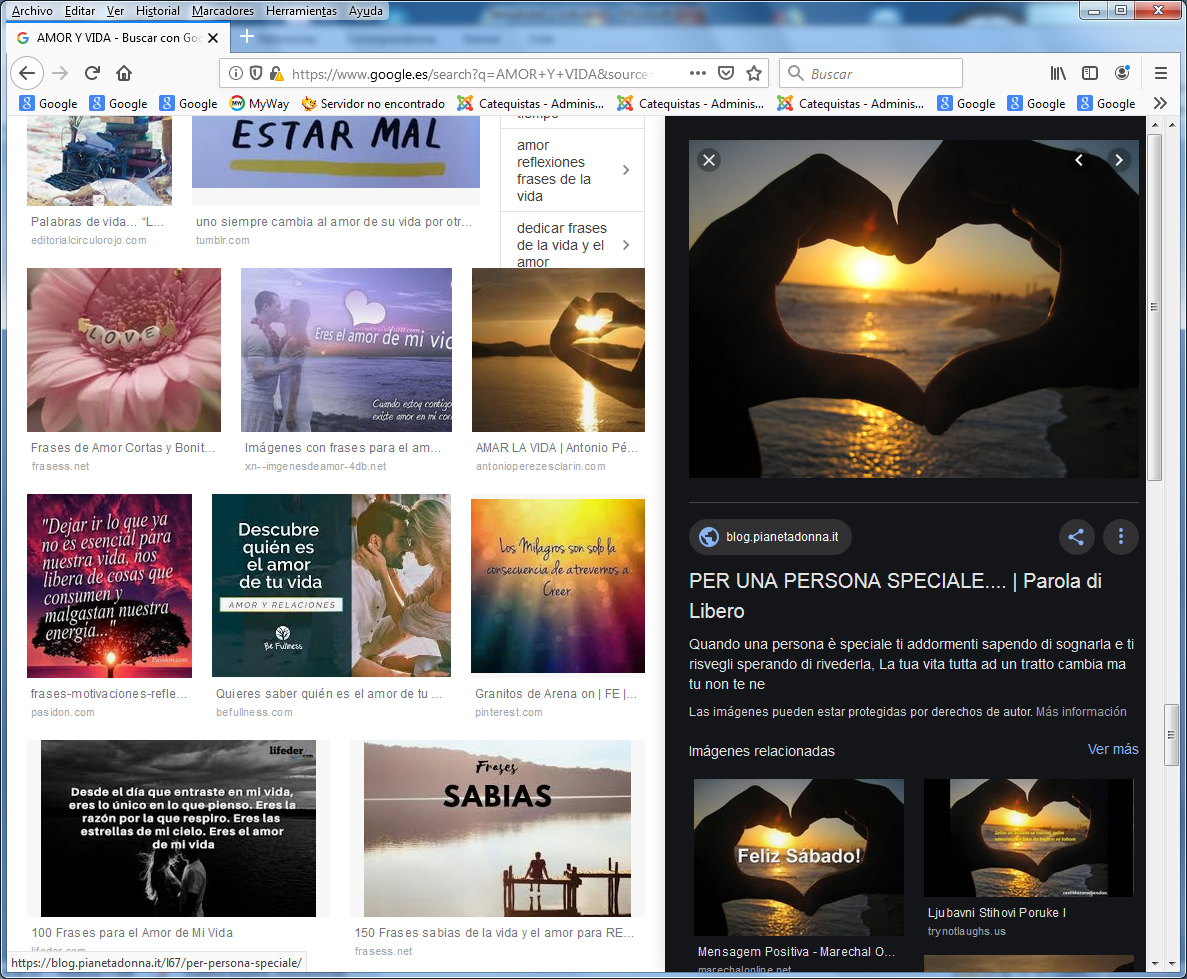 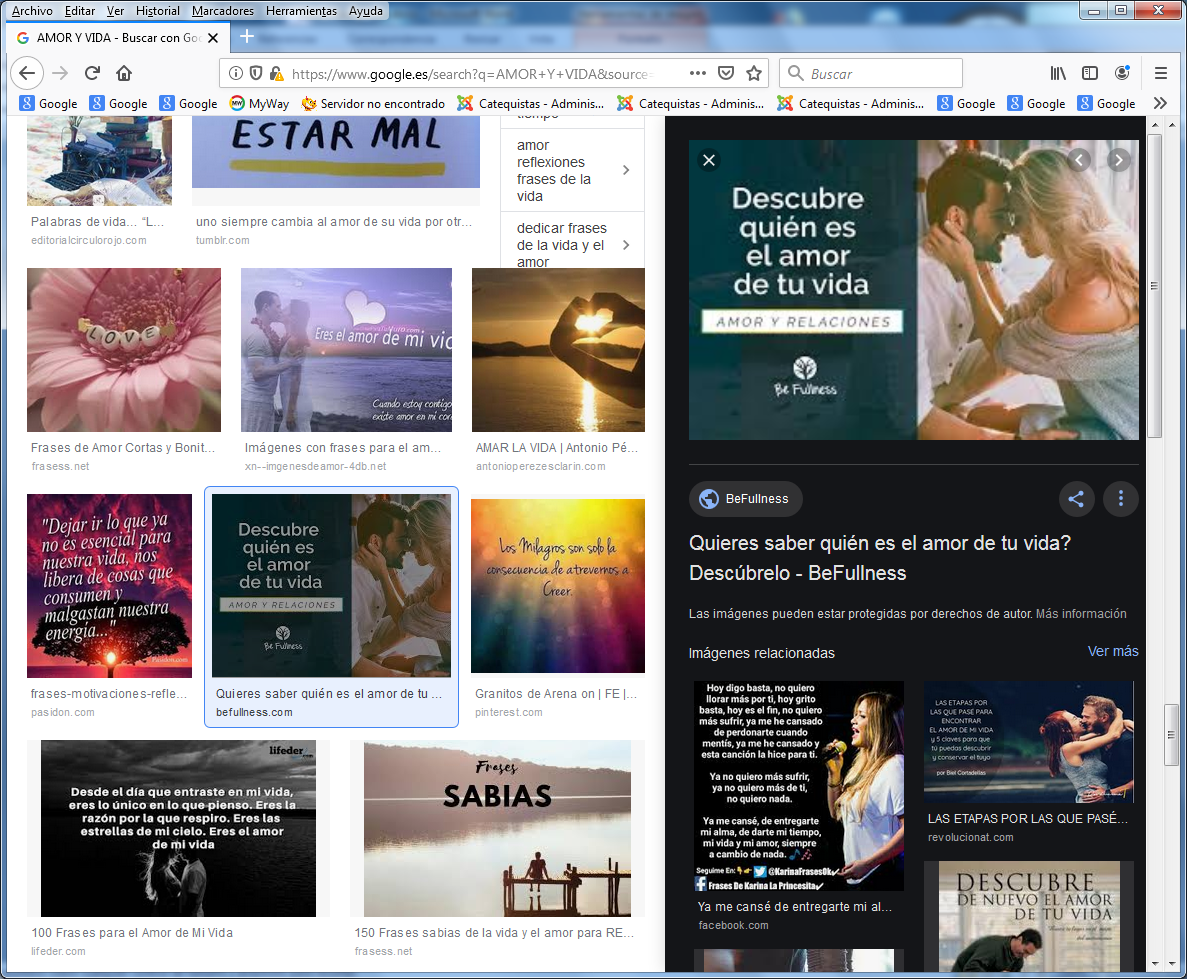      Sacramentalidad del matrimonio    El matrimonio es sacramento, que equivale a decir que es signo sensible de la gracia, porque Cristo lo ha querido así. A través de él, otorga su gracia para vivir en plenitud la unión conyugal, no sólo en lo que se refiere a la paternidad y maternidad, sino ante todo en lo que significa de acción santificadora de la vivencia del amor humano. 
    En este sentido, el matrimonio no es un acto pasajero que Dios bendice: el compromiso; es más bien un estado que comienza en el acto del mutuo consentimiento y se prolonga toda la vida en la convivencia y en el amor.  A lo largo de esa vida la gracia matrimonial desciende copiosa. 
   La unión conyugal consentida es el eje del sacramento, el signo sensible. Lo que conduce a ella: amor, compromiso, aceptación, noviazgo; y, sobre todo, lo que continúa: convivencia marital, paternidad y maternidad, fidelidad, es reflejo de la unión de Cristo y de la Iglesia.   Por eso el sacramento, como signo sensible, es un acto temporal. Pero la vida nacida el sacramento, como cauce de gracia, es un estado que se prolonga mientras viven los dos contrayentes.
   Para que sea sacramento, la unión ha de ser voluntaria entre los protagonistas. Por lo tanto invalidan el sacramento las coacciones, los engaños o la inmadurez para optar. Es una unión amorosa, de modo que cualquier otro motivo, interés o condición que no sea el amor, perturba y, incluso, anula la misma identidad del matrimonio.
   Es unión equivalente y recíproca, en la que ninguno de los dos contrayentes tiene primacía, al margen de costumbres antiguas o incluso de leyes discriminadoras. Tanto el esposo como la esposa se dan y se reciben mutuamente, en igualdad de derechos y de deberes.
   Y es unión abierta, no sólo íntima. No hay sacramento sin testigos, es decir sin apertura, sin significatividad eclesial. Por eso la Iglesia establece la norma de que el compromiso matrimonial se formule en la comunidad, con el testigo autorizado, que es el párroco o sacerdote delegado, y con los otros testigos, que son los padrinos y demás asistentes al enlace.
   Condición de sacramentalidad es la madurez suficiente de las personas, para que el consentimiento sea libre y comprobable. El entorno familiar y los consejos pueden ser influyentes y cauces para una reflexión prudente. Pero el compromiso es inalienable y la responsabilidad intransferible a nadie.
    El matrimonio es verdadero y propio sacramento instituido por Cristo. Jesús restauró el matrimonio como unidad monogámica e indisoluble con sus enseñanzas; y proclamó la dignidad de cada miembro que lo contrae (Mt. 19. 3). Pero además lo instituyó como cauce de gracia santificante, como sacramento para todos sus seguidores.  El ejercicio sexual   El ejercicio y desarrollo ordenado de la sexualidad, en sus diversos niveles, es un valor humano: un derecho, una posibilidad y un deber. Este ejercicio debe ser mirado desde tres ópticas básicas:
     - la complementariedad, a la que se opone la homosexualidad;      - el placer sano, que se halla a igual distancia de la ataraxia o anestesia patológica y del erotismo obsesivo;
     - la fecundidad, o fruto de la sexualidad, contraria a la esterilidad y a la atrofia genética.
   Por naturaleza, los tres elementos se integran como los tres lados de un triángulo se complementan. Y su espectro de acción o compromisos puede oscilar desde los niveles fisiológicos hasta los psicológicos y espirituales.
   Por el señorío inteligente que el hombre puede conseguir sobre la naturaleza y sobre sus leyes primarias, puede hoy conseguir lo que nunca logró en tiempos pasados: superar las leyes primarias e incluso manipularlas.
   Puede separar el placer de la fecundidad con anticonceptivos; y puede desvincular la fecundidad de la complementariedad entre sexos, mediante autofecundaciones o fecundaciones clónicas y portentosos experimentos genéticos.   La revolución sexual   Esa variación de los elementos naturales básicos se halla en el cimiento de la llamada revolución sexual. Esta comenzó cuando se independizó la fecundación de la copulación, con medios físicos o químicos. Entonces se pudo buscar el placer deseado sin aceptar la fecundidad no deseada.
   Abierta esa puerta en los tiempos de los poderosos medios de la imagen: televisión, cine, prensa ilustrada, propaganda comercial, internet, la revolución sexual fue manipulada de manera desigual por los constructores de ideologías. Un existencialismo cerrado y materialista, como el de J. P. Sartre (1905-1980), o un erotismo enfermizo, como el de W. Reich (1897-1957), valoraron la conquista como una liberación de represiones éticas manipuladoras. Un vitalismo inteligente, como el de H. Bergson (1859-1941), o personalista, como el M. Mounier (1905-1950), la miraron como signo de decadencia o al menos de peligro en los tiempos nuevos, los del "impulso vital" o los de la "persona salvaje".
   En tiempos recientes se inició una carrera científica y antropológica que no sabemos del todo a dónde conducirá. Surgieron corrientes fuertes opuestas a los compromisos matrimoniales estables. Se multiplicaron las actitudes y movimientos homosexuales. Se divulgaron las "parejas de hecho", sin apoyos del derecho (compromisos) y sin ligazones religiosas, éticas o sociales.
   Incluso la ciencia moderna anunció la posibilidad de la fecundidad de un ser humano, masculino o femenino, sin la copulación, y mediante las procedimientos artificiales, por ejemplo mediante la fecundación "in vitro" o por la autofecundación (la clonación). Ante el progreso biológico en genética, se comenzó a dudar de principios intangibles en ética y el hombre se asustó, en ocasiones, de sus audacias científicas, interrogándose sobre la licitud ética de tales acciones.
   Todo ellos planteó en el pasado, y planteará probablemente en el futuro, crecientes y acuciantes problemas bioéticos, sorpresas antropológicas inesperadas y, seguramente, soluciones diversas que harán inseguras las fronteras de la sexualidad digna.
   Es cierto que el hombre tiene capacidad permanente para sobrevivir. Pero se siente temeroso ante el porvenir.   Las exigencias naturales   La mente humana y la reflexión libre tienen que dar una respuesta a los nuevos planteamientos sexuales de la humanidad. Sin aceptar que pueda reducirse a la mera dimensión fisiológica, no podrá mantenerse en el ámbito mágico o mítico de que se la ha rodeado en ocasiones.
   Al margen de las creencias religiosas y de los diversas actitudes filosóficas o éticas, hay un factor de indiscutible dignidad en todo lo que rodea a la sexualidad, que depende de su conexión con la vida, de su vinculación con la persona y con su conciencia, no menos que de la resonancia que los hechos sexuales puedan tener en la sociedad.
   La naturaleza es fuente de inspiración a la hora de asumir criterios y responsabilidades en este terreno. Y difícilmente puede ser ignorada o marginada, sin producir consecuencias graves para la libertad y el equilibrio de las personas.    Mensaje cristiano y sexo   Desde la óptica del Evangelio, la sexualidad debe ser estudiada, entendida y valorada como un don del Creador del Universo, al igual que lo es la salud y la inteligencia, la sociabilidad y la familia. En lo que se refiere a los niveles fisiológicos, el mensaje cristiano poco tendría que decir acerca del sexo, como no lo dice de la digestión, de la circulación sanguínea o de la movilidad corporal.  Pero la sexualidad tiene un significado singular: es la fuente de la vida, origina múltiples vínculos entre personas, condiciona la realización plena del hombre en el mundo desde la óptica masculina o femenina.
   Dice el Papa Juan Pablo II: "La sexualidad, mediante la cual el hombre y la mujer se dan el uno al otro con los actos propios y exclusivos de los esposos, no es algo puramente biológico, sino que afecta al núcleo íntimo de la persona humana como tal. Ella se realiza de modo verdaderamente humano solamente cuando es parte integral del amor con el que el hombre y la mujer se comprometen totalmente hasta la muerte." (Familiaris Consortio. 11)
   Es normal que se busque la voluntad de Dios creador y la Revelación cuando se trata de descubrir lo que este rasgo representa para el hombre creyente que mira las realidades humanas con ojos de fe. Por eso se busca en la Biblia, en la Tradición y en el Magisterio lo que Dios quiere de la sexualidad y la responsabilidad que implica para los hombres que se rigen por criterios de fe.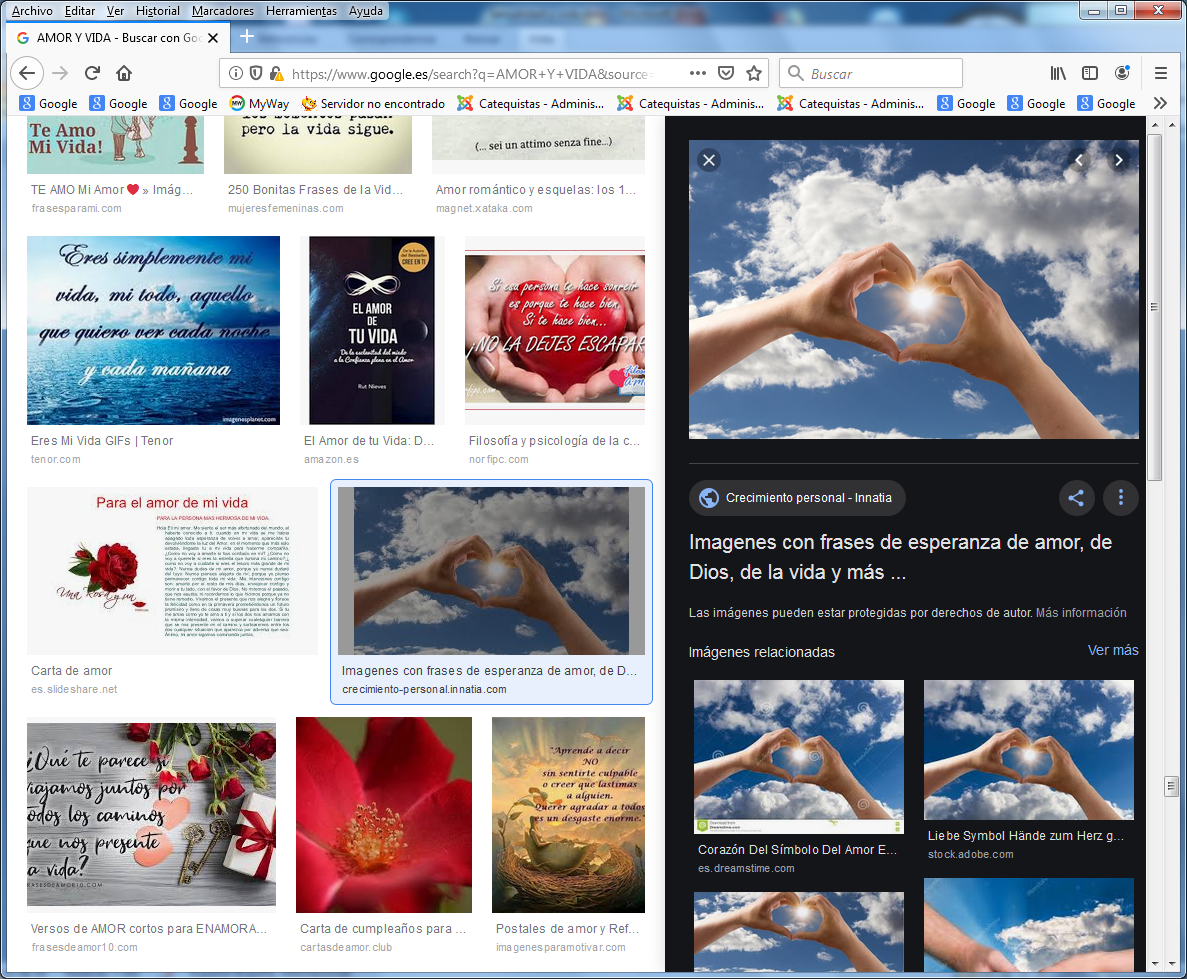      Dimensión bíblica   El relato bíblico de la creación del hombre sirve siempre de llamada de atención sobre el plan del Creador. "Dijo Dios: Vamos a hacer al hombre a nuestra imagen y semejanza, para que mande a los peces del mar, a las aves del cielo, a las bestias de la tierra y a las serpientes del suelo. Creó Dios al ser humano a imagen suya y los creo macho y hembra.
   Luego les dio su bendición y les ordenó: Creced y mulplicaos. Llenad la tierra y sometedla. Mandad en los peces del mar, en las aves del cielo y en las  serpientes del suelo". (Gen. 1. 26-28)
   Esta leyenda bíblica, eco de las creencias mesopotámicas sobre el origen del hombre, insiste en la grandeza y originalidad de los habitantes del Paraíso. Expresa la identidad bisexual de la humanidad y la misión propagadora de vida de los primeros progenitores del mundo.
  "Dijo Dios: No es bueno que el hombre se quede solo. Le haré una ayuda semejante a él... Porque el hombre puso nombres a todos los animales del campo, pero no halló ayuda como él. 
   Entonces Dios hizo caer un profundo sueño sobre el varón, le quitó una costilla, llenó el hueco de carne y, de la costilla que había tomado, formó a la mujer y la llevó ante el varón.
   Este exclamó: Esta sí que es hueso de mis huesos y carne de mi carne... Será llamada varona, porque del varón ha sido tomada. Por eso se hacen una sola carne. Ambos estaban desnudos, el hombre y su mujer, y no sentían vergüenza alguna por ello. (Gn. 2. 18-25)
   El Antiguo Testamento está dominado por esa referencia creacional y se centra en la fecundidad la valoración que se hace de la sexualidad. Incluso se entiende el valor de la descendencia, el lugar de la mujer, el conjunto de las normas sexuales que aparecen en el Pentateuco, en los Profetas o en los libros Sapienciales, desde la visión oriental antigua de la prolongación de la vida humana como valor primordial.   Jesús y la sexualidad   Cuando llegan los tiempos del Nuevo Testamento se produce una visión cualitativamente diferente. La mujer cobra importancia como persona, la castidad se señala como deber, hasta se ensalza la continencia virginal como ideal de vida reservado para pocos.
   La referencia cristiana sobre la sexualidad es eco de las actitudes y enseñanzas de Jesús. Por lo tanto, al igual que con los otros rasgos humanos, la sexualidad debe ser mirada desde la fe.   Hay que dirigir los ojos a la enseñanza de Jesús para perfilar criterios definitivos de luz y de fe cristianas.     En el Evangelio, y de manera especial en las enseñanzas de los primeros Apóstoles, la moral sexual se perfila desde el reconocimiento del matrimonio como signo de la gracia. Se mira como una riqueza que hace al hombre fecundo y se reclama como un cauce de encuentro.
   Jesús la valora como una riqueza del ser humano en plenitud; y afirma que la vinculación matrimonial tiene que estar incluso por encima de la mantenida con los padres. Restablece la monogamia y rechaza el repudio de la esposa. Habla de la virginidad por amor al Reino de Dios. Equipara al hombre y a la mujer en derechos y deberes esenciales.
  "Se le acercaron los fariseos para tenderle una trampa y le preguntaron: ¿Le está al hombre permitido separarse de su mujer por un motivo cualquiera?
   Jesús contesto: ¿Habéis leído que, cuando Dios creó al genero humano, los hizo hombre y mujer. Y que dijo: "Por esta razón dejará el hombre a sus padres y se unirá a su mujer, y ambos será una sola carne? Por tanto, ya no son dos personas, sino una sola. En consecuencia, lo que Dios ha unido que no lo separe el hombre." (Mat. 19. 3-6)
   Jesús tuvo siempre palabras de respeto y de delicada veneración en relación a los padres, a los esposos, a la mujer. Ve al hombre como hijo de Dios y exige que sea tratado como tal.
   Hasta exige respeto y dominio en el terreno de la conciencia: "Habéis oído que se os dijo: "No adulterarás". Pues yo os voy a decir más: "Quien mira a una mujer con mal deseo hacia ella, ya peca en su corazón". (Mt. 5. 27-28)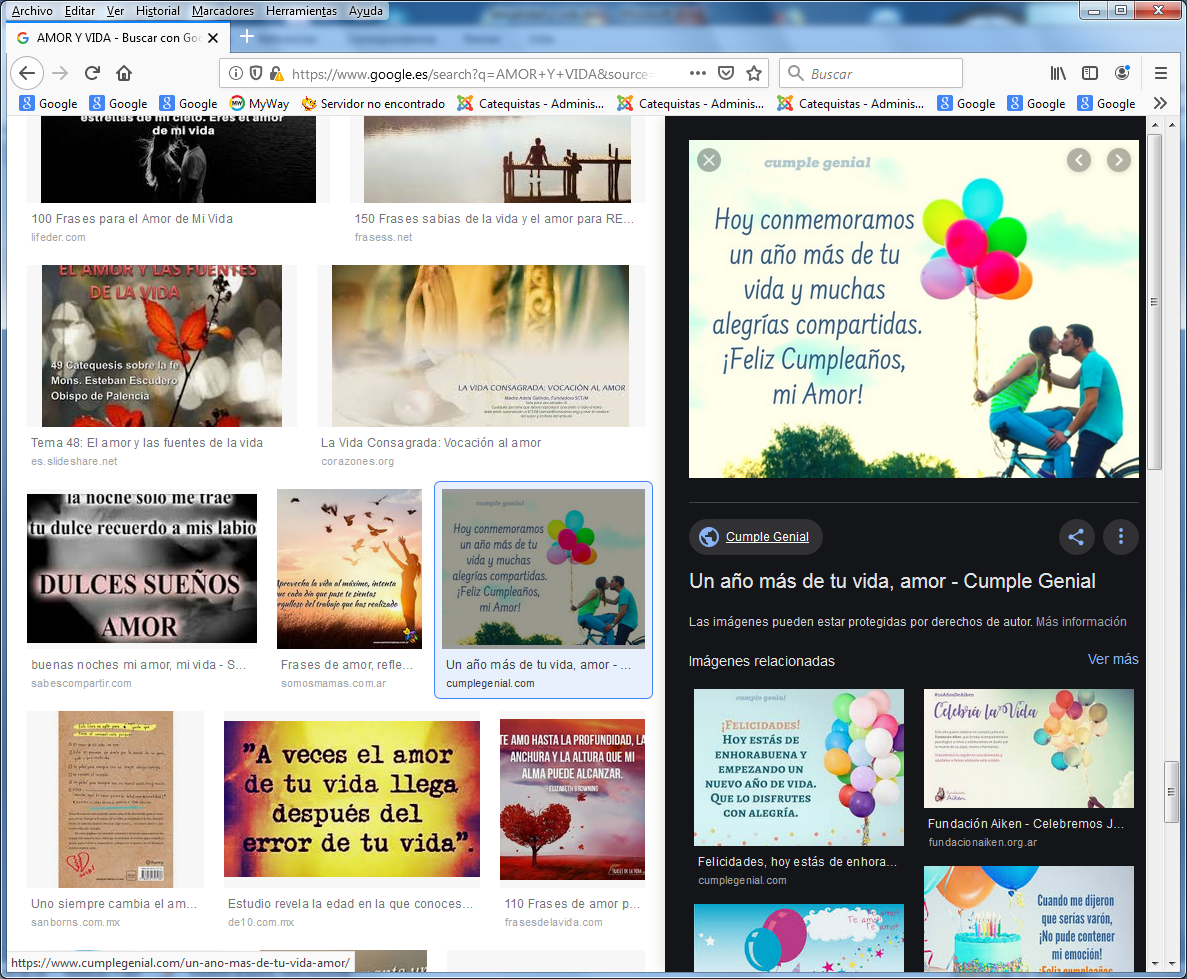 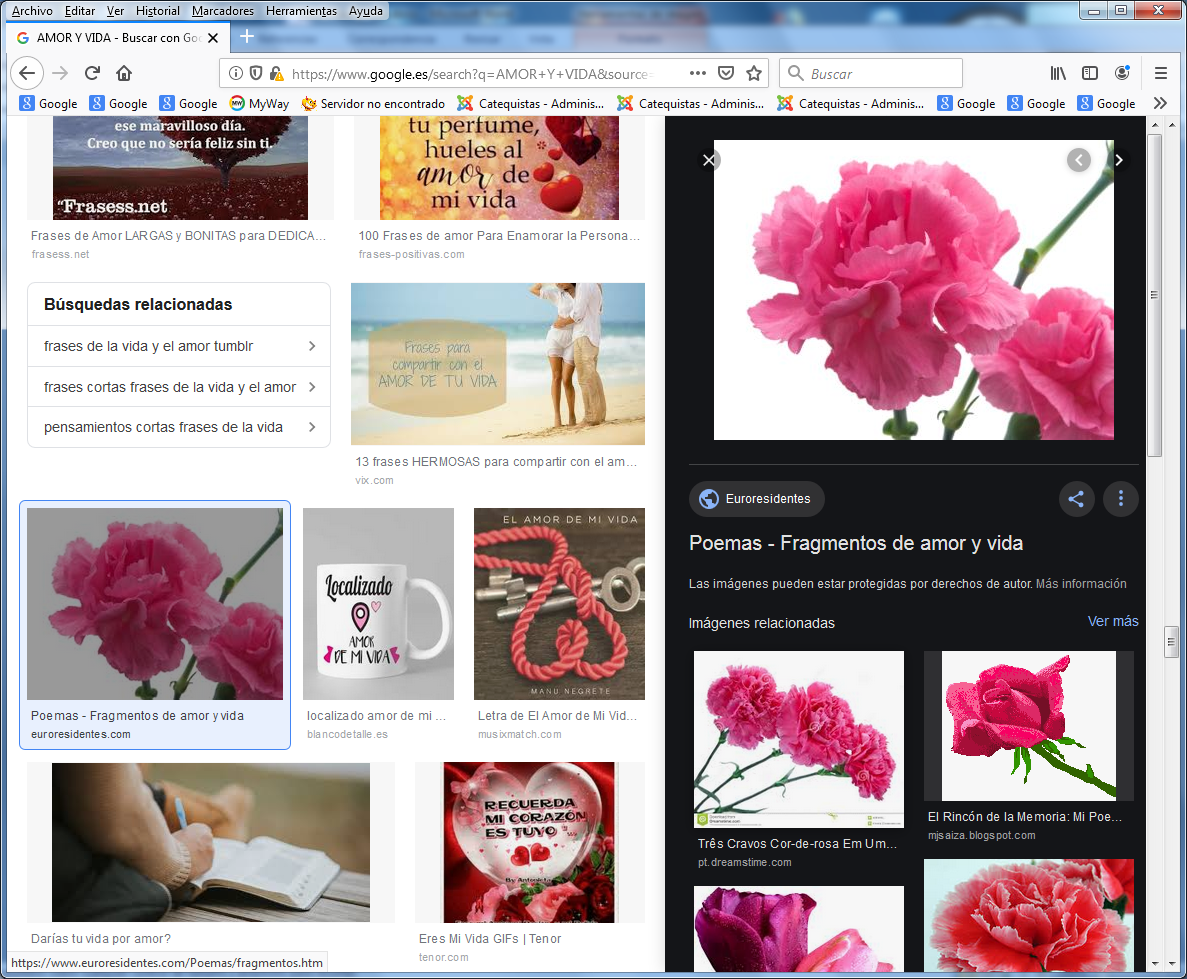 
 
    San Pablo y la castidad   Los Apóstoles desarrollaron la doctrina de Jesús, desde la sorpresa inicial ("Si tal es la condición del hombre respecto a la mujer, le conviene más no casarse". Mt. 19.10), hasta la persuasión de que había nacido una Nueva Alianza con Dios, cauce de planteamientos distintos a los del Antiguo Testamento. (Mt. 19. 9; Jn. 8. 41; Mc. 7.21; Hech. 15. 19; 1 Cor. 6. 13; Gal. 5. 19; Col. 3. 5)
   Es evidente que estos planteamientos era tributarios de la cultura grecorromana de su tiempo, como no podía ser de otra forma, según se advierte sobre todo en la visión paulina de la mujer (1 Cor. 11. 8; 1 Cor. 14. 34; 1 Tim. 2. 9. etc). Pero la visión de la bisexualidad humana reviste rasgos diferentes a los del Antiguo Testamento y a los lenguajes de los autores y de las leyes del mundo romanizado del cristianismo primitivo.
   En cuanto virtud cristiana, la castidad se presenta como ideal e implica fortaleza y libertad. Es normal que San Pablo haya hablado siempre de esta cualidad como forma de vencer las malas inclinaciones para conseguir con más plenitud la perfección a la que todo seguidor de Cristo debe aspirar.
   A los Gálatas les decía: "Vivid de acuerdo con las exigencias del Espíritu y así no os dejaréis arrastrar por las inclinaciones desordenadas del hombre, puesto que ellas van contra el Espíritu. A veces el antagonismo entre Espíritu y desorden es tan fuerte que os impide hacer lo que querríais. 
    Los que viven sometidos a sus instintos, son unos lujuriosos, libertinos, viciosos...  Y esos no heredarán el Reino de Dios". (Gal 5.16-18)
    Y a Tito, su discípulo, le recomienda que forme a todos en las virtudes de que dio muestra Jesús, entre ellas en la virtud de la castidad: "Enseña a las jóvenes a ser esposas y madres amantes, a ser sensatas y castas, a ser buenas amas de casa, bondadosas, respetuosas con sus maridos, para que nadie hable mal del mensaje de Dios. Y a los jóvenes enséñales a que sepan dominarse en todo momento." (Tit. 2. 4-6)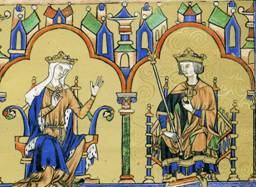 Dimensión eclesial del amor    La Iglesia lleva en su mensaje palabras de vida que quiere comunicar a todos los hombres. Las ha recibido del Señor, que vino para dar la vida a los hombres. Busca nuevos creyentes para cumplir con el plan salvador de Dios. 
    Por la predicación, anuncia su mensaje sin distinción de destinatarios ni de circustancias. Pero sabe que sus miembros son promotores de familias nuevas y que nuevos hombres nacen al amparo de sus palabras de amor y de fe. 
    Por eso la Iglesia tiene especial interés en ofrecer su visión del amor humano y de la sexualidad. Y convierte en sus doctrinas el amor humano en signo sensible del divino, siguiendo las enseñanzas el mismo Jesús. Por eso para ella la fecundidad humana es inseparable de la divina.   Sabe también que es por la familia cristiana, por la vivencia de fe de los esposos creyentes y por la educación de la fe en los hijos de sus miembros, como va a conseguir que muchos crean y amen al Señor. Vincula el futuro de su misión en el mundo a la fidelidad en la formación de la fe de los nuevos cristianos nacidos en los hogares cristianos. 
    Su proselitismo es un acto de generoso de amor a la verdad y a las personas que crecerán amparadas por su doctrina y por su atención pastoral.   Excelencia del sexo   La igualdad y equivalencia de todos los seres humanos ante Dios y ante los hombres ha sido un principio básico que la Iglesia ha tenido que defender a lo largo de los siglos. La dignidad humana exige el reconocimiento de esa igualdad, no sólo en cuanto al sexo sino también en los demás aspectos: raza, cultura, edad, situación, nivel social, etc.
   Es el mensaje de Jesús, que aleja al cristianismo de otras confesiones religiosas, como son el mahometismo con su infravaloración de la mujer, el hinduismo con su actitud ante las castas, el budismo con su pensamiento sobre las trasmigración de las almas.
   Por eso la Iglesia, en lo referente a la igualdad de los sexos, proclama principios de equivalencia e igualdad y de la necesaria complementariedad para cumplir con su función creacional.
     - El hombre es criatura de Dios y debe estar agradecido por su existencia y ser responsable de su propia vida y de su misión de fecundidad en este mundo. En el otro, la sexualidad se habrá terminado como ejercicio: "En el otro mundo los hombres serán como ángeles: ni lo varones tomarán mujeres ni las mujeres maridos" (Mt. 22.29). Pero no habrá terminado como identidad de cada ser eternamente feliz ante Dios.
    - Es condición de equilibrio psicológico y social el sentir el gozo del propio sexo y el ser capaz de admirar las bellezas y los atractivos del otro, pero siempre desde la igualdad entre ambos. Hacerlo desde la arrogancia rompe el plan divino. La igualdad es básica en el pensamiento cristiano: "La mujer no es dueña ya del cuerpo propio, sino el marido; y el marido no es dueño ya de su cuerpo, sino la mujer." (1 Cor. 7. 4-5)
    - La conducta sexual debe regirse por la inteligencia, por la voluntad y por la conciencia, no sólo por el instinto.
   Construir con persona del otro sexo un proyecto de vida, con actitud de aprecio a todo lo que implica la propia originalidad sexual, es exigible desde el respeto y desde el amor. "Que la mujer respete al marido, como si fuera el mismo Señor... Y vosotros, esposos, amad a vuestra mujeres, como Cristo amó a su Iglesia." (Ef. 5. 28-33)
     - Es necesario educar al hombre en el amor y para el amor, en el sentido más humano del término, sin utopías místicas, pero sin reducir el concepto, como sucede tanto en nuestros ambientes, a lo sensorial. "No amemos de palabra y con la boca sino, sobre todo, con hechos y de verdad. En esto sabremos que vivimos en la verdad y tendremos la conciencia tranquila." (1 Jn. 3. 18)
    - Hoy es preciso proteger, y proteger a los más débiles, de las desviaciones y desajustes que postulan y promueven quienes hace del sexo centro de intereses torpes y, por desgracia, ocasión de ganancias materiales fáciles. "No os mezcléis con los lujuriosos... ni sentarse con ellos a la mesa." (1 Cor 5. 9 y 11)
    El pensamiento de la Iglesia es siempre defensor de la bondad de la sexualidad y de la necesidad de su ejercicio para la prolongación de la especie. Pero reclama entender que no es la belleza del rostro la que se debe convertir en el imán que la pone en funcionamiento, sino otros valores superiores.      Blas Pascal (1623-1663) escribía: "El que ama a alguien a causa de su belleza, lo ama de verdad? Porque la simple viruela que puede matar esa belleza, sin matar la persona, hará que se deje de amar. Si se me ama por mi mente o por mi memoria, ¿se me ama a mí de verdad? No, porque yo puedo perder estas facultades sin perderme a mí mismo    ¿Dónde está ese yo, si no está en mi cuerpo y en mi alma? ¿Cómo es posible amar el cuerpo o el alma, si no es por sus cualidades?      No se ama nunca a nadie en sí, sino a través de sus cualidades y aspectos externos." (Pensamientos. 306) El sexo como motor 
     La sexualidad es una cualidad humana positiva, admirable e insustituible. Es la palanca y el motor de la conservación de la especie, como el alimento y la defensa lo son del individuo. Gracias a ella el mundo se puebla de seres humanos. Sin embargo, no es buen criterio educativo el considerar la sexualidad ante todo como un recurso poblacional. Ello conduce al pragmatismo sociológico y biológico.   Es preferible partir de perspectivas superiores, como son las del amor de Dios. Esos hombres están llamados por Dios a la salvación eterna. El amor de Dios a todos los hombres y el poder mostrar en ellos sus maravillas haciéndolos eternamente felices, depende de que alguien colabore con El en hacerlos pasar de la posibilidad a la existencia.
    Sólo quienes tienen los ojos limpios, porque cuentan con mente y corazón sanos, son capaces de ver la hermosura y la grandiosidad de este don natural que hace posible la propagación de la vida vegetal, animal y humana, pero que sobre todo abre las puertas de la existencia sobrenatural a seres naturales. 
    Esta actitud puede parecer utópica y poco frecuente cuando una pareja se siente inclinada a unirse sexualmente, pero es el ideal cristiano final.
    Al mirar la elegancia de las flores, que son los órganos sexuales de las plantas, o al contemplar la armonía de los colores y los cantares de las aves, que no tienen otro sentido que la estimulación intersexual, advertimos lo que la naturaleza ha hecho para ejercer y aprovechar una cualidad tan radicalmente animal y humana como es la sexualidad.
    La existencia de los dos sexos, macho y hembra, y la necesidad de la intercomunicación de las células generatrices, es la clave de la vida y la fuente sabia de la propagación de los seres vivos.
    Debe movernos a admirar y apreciar la fecundación, como el paso inicial de un acto creador, en el cual los seres del universo colaboran con el Gran Artífice del mismo.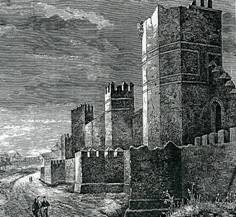 